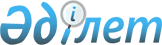 О внесении изменений в решение Казыгуртского районного маслихата от 28 декабря 2018 года № 38/253-VІ "О бюджете сельских округов на 2019-2021 годы"
					
			С истёкшим сроком
			
			
		
					Решение Казыгуртского районного маслихата Туркестанской области от 30 апреля 2019 года № 44/281-VI. Зарегистрировано Департаментом юстиции Туркестанской области 30 апреля 2019 года № 5015. Прекращено действие в связи с истечением срока
      В соответствии с пунктом 4 статьи 109-1 Бюджетного кодекса Республики Казахстан от 4 декабря 2008 года, подпунктом 1) пункта 1 статьи 6 Закона Республики Казахстан от 23 января 2001 года "О местном государственном управлении и самоуправлении в Республике Казахстан" и решением Казыгуртского районного маслихата от 19 апреля 2019 года № 43/275-VI "О внесении изменений в решение Казыгуртского районного маслихата от 25 декабря 2018 года № 37/239-VI "О районном бюджете на 2019-2021 годы", зарегистрированного в Реестре государственной регистрации нормативных правовых актов за № 4980, Казыгуртский районный маслихат РЕШИЛ:
      1. Внести в решение Казыгуртского районного маслихата от 28 декабря 2018 года № 38/253-VI "О бюджете сельских округов на 2019-2021 годы" (зарегистрировано в Реестре государственной регистрации нормативных правовых актов за № 4875, опубликовано 25 января 2019 года в газете "Казыгурт тынысы" и в эталонном контрольном банке нормативных правовых актов Республики Казахстан в электронном виде 09 января 2019 года) следующие изменения:
      Пункты 1, 3, 5, 7, 9, 11, 13, 15, 17, 19, 21, 23 и 25 к настоящему решению изложить в новой редакции:
      "1. Утвердить бюджет сельского округа Казыгурт на 2019-2021годы согласно приложениям 1 соответственно, в том числе на 2019 год в следующих объемах:
      1) доходы – 496 087 тысяч тенге:
      налоговые поступления – 105 728 тысяч тенге;
      неналоговые поступления – 550 тысяч тенге;
      поступления от продажи основного капитала – 0; 
      поступления трансфертов – 389 809 тысяч тенге;
      2) затраты – 500 551 тысяч тенге;
      3) чистое бюджетное кредитование – 0:
      бюджетные кредиты – 0;
      погашение бюджетных кредитов – 0;
      4) сальдо по операциям с финансовыми активами– 0:
      приобретение финансовых активов – 0;
      поступления от продажи финансовых активов государства – 0;
      5) дефицит (профицит) бюджета – - 4 464 тысяч тенге;
      6) финансирование дефицита (использование профицита) бюджета – 4 464 тысяч тенге:
      поступление займов – 0;
      погашение займов – 0;
      используемые остатки бюджетных средств – 4 464 тысяч тенге.
      3. Утвердить бюджет сельского округа Шарапхана на 2019-2021 годы согласно приложениям 2 соответственно, в том числе на 2019 год в следующих объемах:
      1) доходы – 195 795 тысяч тенге:
      налоговые поступления – 23 482 тысяч тенге;
      неналоговые поступления – 55 тысяч тенге;
      поступления от продажи основного капитала – 0; 
      поступления трансфертов – 172 258 тысяч тенге;
      2) затраты – 196 731 тысяч тенге; 
      3) чистое бюджетное кредитование – 0:
      бюджетные кредиты – 0;
      погашение бюджетных кредитов – 0;
      4) сальдо по операциям с финансовыми активами– 0:
      приобретение финансовых активов – 0;
      поступления от продажи финансовых активов государства – 0;
      5) дефицит (профицит) бюджета – -936 тысяч тенге;
      6) финансирование дефицита (использование профицита) бюджета – 936 тысяч тенге: 
      поступление займов – 0;
      погашение займов – 0;
      используемые остатки бюджетных средств – 936 тысяч тенге.
      5. Утвердить бюджет сельского округа Алтынтобе на 2019-2021 годы согласно приложениям 3 соответственно, в том числе на 2019 год в следующих объемах:
      1) доходы – 114 715 тысяч тенге:
      налоговые поступления – 17 649 тысяч тенге;
      неналоговые поступления – 104 тысяч тенге;
      поступления от продажи основного капитала – 0; 
      поступления трансфертов – 96 962 тысяч тенге;
      2) затраты – 115 516 тысяч тенге; 
      3) чистое бюджетное кредитование – 0:
      бюджетные кредиты – 0;
      погашение бюджетных кредитов – 0;
      4) сальдо по операциям с финансовыми активами– 0:
      приобретение финансовых активов – 0;
      поступления от продажи финансовых активов государства – 0;
      5) дефицит (профицит) бюджета – -801 тысяч тенге;
      6) финансирование дефицита (использование профицита) бюджета – 801 тысяч тенге: 
      поступление займов – 0;
      погашение займов – 0;
      используемые остатки бюджетных средств – 801 тысяч тенге. 
      7. Утвердить бюджет сельского округа Карабау на 2019-2021 годы согласно приложениям 4 соответственно, в том числе на 2019 год в следующих объемах:
      1) доходы – 169 785 тысяч тенге:
      налоговые поступления – 24 234 тысяч тенге;
      неналоговые поступления – 58 тысяч тенге;
      поступления от продажи основного капитала – 0; 
      поступления трансфертов – 145 493 тысяч тенге;
      2) затраты – 170 595 тысяч тенге; 
      3) чистое бюджетное кредитование – 0:
      бюджетные кредиты – 0;
      погашение бюджетных кредитов – 0;
      4) сальдо по операциям с финансовыми активами– 0:
      приобретение финансовых активов – 0;
      поступления от продажи финансовых активов государства – 0;
      5) дефицит (профицит) бюджета – - 810 тысяч тенге;
      6) финансирование дефицита (использование профицита) бюджета – 810 тысяч тенге: 
      поступление займов – 0;
      погашение займов – 0;
      используемые остатки бюджетных средств – 810 тысяч тенге.
      9. Утвердить бюджет сельского округа Сабыр Рахимова на 2019-2021 годы согласно приложениям 5 соответственно, в том числе на 2019 год в следующих объемах:
      1) доходы – 94 014 тысяч тенге:
      налоговые поступления – 14 246 тысяч тенге;
      неналоговые поступления – 69 тысяч тенге;
      поступления от продажи основного капитала – 0; 
      поступления трансфертов – 79 699 тысяч тенге;
      2) затраты – 94 162 тысяч тенге; 
      3) чистое бюджетное кредитование – 0:
      бюджетные кредиты – 0;
      погашение бюджетных кредитов – 0;
      4) сальдо по операциям с финансовыми активами– 0:
      приобретение финансовых активов – 0;
      поступления от продажи финансовых активов государства – 0;
      5) дефицит (профицит) бюджета – -148 тысяч тенге;
      6) финансирование дефицита (использование профицита) бюджета – 148 тысяч тенге: 
      поступление займов – 0;
      погашение займов – 0;
      используемые остатки бюджетных средств – 148 тысяч тенге.
      11. Утвердить бюджет сельского округа Каракозы Абдалиева на 2019-2021 годы согласно приложениям 6 соответственно, в том числе на 2019 год в следующих объемах:
      1) доходы – 167 073 тысяч тенге:
      налоговые поступления – 23 577 тысяч тенге;
      неналоговые поступления – 105 тысяч тенге;
      поступления от продажи основного капитала – 0; 
      поступления трансфертов – 143 391 тысяч тенге;
      2) затраты – 168 435 тысяч тенге; 
      3) чистое бюджетное кредитование – 0:
      бюджетные кредиты – 0;
      погашение бюджетных кредитов – 0;
      4) сальдо по операциям с финансовыми активами– 0:
      приобретение финансовых активов – 0;
      поступления от продажи финансовых активов государства – 0;
      5) дефицит (профицит) бюджета – -1 362 тысяч тенге;
      6) финансирование дефицита (использование профицита) бюджета – 1 362 тысяч тенге:
      поступление займов – 0;
      погашение займов – 0;
      используемые остатки бюджетных средств – 1 362 тысяч тенге.
      13. Утвердить бюджет сельского округа Кызылкия на 2019-2021 годы согласно приложениям 7 соответственно, в том числе на 2019 год в следующих объемах:
      1) доходы – 179 182 тысяч тенге:
      налоговые поступления – 15 051 тысяч тенге;
      неналоговые поступления – 140 тысяч тенге;
      поступления от продажи основного капитала – 0; 
      поступления трансфертов – 163 991 тысяч тенге;
      2) затраты – 180 552 тысяч тенге; 
      3) чистое бюджетное кредитование – 0:
      бюджетные кредиты – 0;
      погашение бюджетных кредитов – 0;
      4) сальдо по операциям с финансовыми активами– 0:
      приобретение финансовых активов – 0;
      поступления от продажи финансовых активов государства – 0;
      5) дефицит (профицит) бюджета – -1 370 тысяч тенге;
      6) финансирование дефицита (использование профицита) бюджета – 1 370 тысяч тенге:
      поступление займов – 0;
      погашение займов – 0;
      используемые остатки бюджетных средств – 1 370 тысяч тенге.
      15. Утвердить бюджет сельского округа Шанак на 2019-2021 годы согласно приложениям 8 соответственно, в том числе на 2019 год в следующих объемах:
      1) доходы – 82 964 тысяч тенге:
      налоговые поступления – 6 453 тысяч тенге;
      неналоговые поступления – 30 тысяч тенге;
      поступления от продажи основного капитала – 0; 
      поступления трансфертов – 76 481 тысяч тенге;
      2) затраты – 83 240 тысяч тенге; 
      3) чистое бюджетное кредитование – 0:
      бюджетные кредиты – 0;
      погашение бюджетных кредитов – 0;
      4) сальдо по операциям с финансовыми активами– 0:
      приобретение финансовых активов – 0;
      поступления от продажи финансовых активов государства – 0;
      5) дефицит (профицит) бюджета – -276 тысяч тенге;
      6) финансирование дефицита (использование профицита) бюджета – 276 тысяч тенге: 
      поступление займов – 0;
      погашение займов – 0;
      используемые остатки бюджетных средств – 276 тысяч тенге.
      17. Утвердить бюджет сельского округа Шарбулак на 2019-2021 годы согласно приложениям 9 соответственно, в том числе на 2019 год в следующих объемах:
      1) доходы – 92 290 тысяч тенге:
      налоговые поступления – 9 062 тысяч тенге;
      неналоговые поступления – 25 тысяч тенге;
      поступления от продажи основного капитала – 0; 
      поступления трансфертов – 83 203 тысяч тенге;
      2) затраты – 93 110 тысяч тенге; 
      3) чистое бюджетное кредитование – 0:
      бюджетные кредиты – 0;
      погашение бюджетных кредитов – 0;
      4) сальдо по операциям с финансовыми активами– 0:
      приобретение финансовых активов – 0;
      поступления от продажи финансовых активов государства – 0;
      5) дефицит (профицит) бюджета – -820 тысяч тенге;
      6) финансирование дефицита (использование профицита) бюджета – 820 тысяч тенге: 
      поступление займов – 0;
      погашение займов – 0;
      используемые остатки бюджетных средств – 820 тысяч тенге.
      19. Утвердить бюджет сельского округа Жанабазар на 2019-2021 годы согласно приложениям 10 соответственно, в том числе на 2019 год в следующих объемах:
      1) доходы – 240 425 тысяч тенге:
      налоговые поступления – 26 586 тысяч тенге;
      неналоговые поступления –125 тысяч тенге;
      поступления от продажи основного капитала – 0; 
      поступления трансфертов – 213 714 тысяч тенге;
      2) затраты – 240 712 тысяч тенге; 
      3) чистое бюджетное кредитование – 0:
      бюджетные кредиты – 0;
      погашение бюджетных кредитов – 0;
      4) сальдо по операциям с финансовыми активами– 0:
      приобретение финансовых активов – 0;
      поступления от продажи финансовых активов государства – 0;
      5) дефицит (профицит) бюджета – -287 тысяч тенге;
      6) финансирование дефицита (использование профицита) бюджета – 287 тысяч тенге: 
      поступление займов – 0;
      погашение займов – 0;
      используемые остатки бюджетных средств – 287 тысяч тенге.
      21. Утвердить бюджет сельского округа Турбат на 2019-2021 годы согласно приложениям 11 соответственно, в том числе на 2019 год в следующих объемах:
      1) доходы – 173 419 тысяч тенге:
      налоговые поступления – 14 243 тысяч тенге;
      неналоговые поступления – 110 тысяч тенге;
      поступления от продажи основного капитала – 0; 
      поступления трансфертов – 159 066 тысяч тенге;
      2) затраты – 174 128 тысяч тенге; 
      3) чистое бюджетное кредитование – 0:
      бюджетные кредиты – 0;
      погашение бюджетных кредитов – 0;
      4) сальдо по операциям с финансовыми активами– 0:
      приобретение финансовых активов – 0;
      поступления от продажи финансовых активов государства – 0;
      5) дефицит (профицит) бюджета – -709 тысяч тенге;
      6) финансирование дефицита (использование профицита) бюджета – 709 тысяч тенге: 
      поступление займов – 0;
      погашение займов – 0;
      используемые остатки бюджетных средств – 709 тысяч тенге.
      23. Утвердить бюджет сельского округа Какпак на 2019-2021 годы согласно приложениям 12 соответственно, в том числе на 2019 год в следующих объемах:
      1) доходы – 126 383 тысяч тенге:
      налоговые поступления – 11 768 тысяч тенге;
      неналоговые поступления – 25 тысяч тенге;
      поступления от продажи основного капитала – 0; 
      поступления трансфертов – 114 590 тысяч тенге;
      2) затраты – 127 029 тысяч тенге; 
      3) чистое бюджетное кредитование – 0:
      бюджетные кредиты – 0;
      погашение бюджетных кредитов – 0;
      4) сальдо по операциям с финансовыми активами– 0:
      приобретение финансовых активов – 0;
      поступления от продажи финансовых активов государства – 0;
      5) дефицит (профицит) бюджета – -646 тысяч тенге;
      6) финансирование дефицита (использование профицита) бюджета – 646 тысяч тенге: 
      поступление займов – 0;
      погашение займов – 0;
      используемые остатки бюджетных средств – 646 тысяч тенге.
      25. Утвердить бюджет сельского округа Жигерген на 2019-2021 годы согласно приложениям 13 соответственно, в том числе на 2019 год в следующих объемах:
      1) доходы – 86 002 тысяч тенге:
      налоговые поступления – 5 385 тысяч тенге;
      неналоговые поступления – 30 тысяч тенге;
      поступления от продажи основного капитала – 0; 
      поступления трансфертов – 80 587 тысяч тенге;
      2) затраты – 86 075 тысяч тенге; 
      3) чистое бюджетное кредитование – 0:
      бюджетные кредиты – 0;
      погашение бюджетных кредитов – 0;
      4) сальдо по операциям с финансовыми активами– 0:
      приобретение финансовых активов – 0;
      поступления от продажи финансовых активов государства – 0;
      5) дефицит (профицит) бюджета – -73 тысяч тенге;
      6) финансирование дефицита (использование профицита) бюджета – 73 тысяч тенге: 
      поступление займов – 0;
      погашение займов – 0;
      используемые остатки бюджетных средств – 73 тысяч тенге.".
      Приложения 1, 4, 7, 10, 13, 16, 19, 22, 25, 28, 31, 34 и 37 к указанному решению изложить в новой редакции согласно приложениям 1, 2, 3, 4, 5, 6, 7, 8, 9, 10, 11, 12 и 13 к настоящему решению.
      2. Государственному учреждению "Аппарат Казыгуртского районного маслихата" в установленном законодательством Республики Казахстан порядке обеспечить:
      1) государственную регистрацию настоящего решения в территориальном органе юстиции;
      2) в течение десяти календарных дней со дня государственной регистрации настоящего решения маслихата направление его копии в бумажном и электронном виде на казахском и русском языках в Республиканское государственное предприятие на праве хозяйственного ведения "Республиканский центр правовой информации" для официального опубликования и включения в эталонный контрольный банк нормативных правовых актов Республики Казахстан;
      3) размещение настоящего решения на интернет-ресурсе Казыгуртского районного маслихата после его официального опубликования.
      3. Настоящее решение вводится в действие с 1 января 2019 года. Бюджет сельского округа Казыгурт на 2019 год Бюджет сельского округа Шарапхана на 2019 год Бюджет сельского округа Алтынтобе на 2019 год Бюджет сельского округа Карабау на 2019 год Бюджет сельского округа Сабыр Рахимова на 2019 год Бюджет сельского округа Каракозы Абдалиева на 2019 год Бюджет сельского округа Кызылкия на 2019 год Бюджет сельского округа Шанак на 2019 год Бюджет сельского округа Шарбулак на 2019 год Бюджет сельского округа Жанабазар на 2019 год Бюджет сельского округа Турбат на 2019 год Бюджет сельского округа Какпак на 2019 год Бюджет сельского округа Жигерген на 2019 год
					© 2012. РГП на ПХВ «Институт законодательства и правовой информации Республики Казахстан» Министерства юстиции Республики Казахстан
				
      Председатель сессии

      районного маслихата

С. Батырбаев

      Секретарь районного маслихата

У. Копеев
Приложение 1 к решению Казыгуртского
районного маслихата от 30 апреля 2019 года
№ 44/281-VIПриложение 1 к решению Казыгуртского
районного маслихата от 28 декабря 2018 года
№ 38/253-VI
Категорий
Категорий
Категорий
Категорий
Категорий
Сумма тысяч тенге
Классы Наименование
Классы Наименование
Классы Наименование
Классы Наименование
Сумма тысяч тенге
Подклассы
Подклассы
Сумма тысяч тенге
1. Доходы
496 087
1
Налоговые поступления
105 728
01
Подоходный налог
36 200
2
Индивидуальный подоходный налог
36 200
04
Hалоги на собственность
69 303
1
Hалоги на имущество
390
3
Земельный налог
2 906
4
Hалог на транспортные средства
66 007
05
Внутренние налоги на товары, работы и услуги
225
4
Сборы за ведение предпринимательской и профессиональной деятельности
225
2
Неналоговые поступления
550
01
Доходы от государственной собственности
550
5
Доходы от аренды имущества, находящегося в государственной собственности
550
3
Поступления от продажи основного капитала
0
4
Поступления трансфертов
389 809
02
Трансферты из вышестоящих органов государственного управления
389 809
3
Трансферты из районного (города областного значения) бюджета
389 809
Функциональная группа 
Функциональная группа 
Функциональная группа 
Функциональная группа 
Функциональная группа 
Сумма тысяч тенге
Функциональная подгруппа 
Функциональная подгруппа 
Функциональная подгруппа 
Функциональная подгруппа 
Сумма тысяч тенге
Администратор бюджетных программ 
Администратор бюджетных программ 
Администратор бюджетных программ 
Сумма тысяч тенге
Программа
Программа
Сумма тысяч тенге
Наименование
Сумма тысяч тенге
2. Затраты
500 551
01
Государственные услуги общего характера
41 181
01
Представительные, исполнительные и другие органы, выполняющие общие функции государственного управления
41 181
124
Аппарат акима города районного значения, села, поселка, сельского округа
41 181
001
Услуги по обеспечению деятельности акима города районного значения, села, поселка, сельского округа
37 293
04
Образование
433 534
01
Дошкольное воспитание и обучение
430 754
124
Аппарат акима города районного значения, села, поселка, сельского округа
430 754
004
Дошкольное воспитание и обучение и организация медицинского обслуживания в организациях дошкольного воспитания и обучения
430 754
02
Начальное, основное среднее и общее среднее образование
2 780
124
Аппарат акима города районного значения, села, поселка, сельского округа
2 780
005
Организация бесплатного подвоза учащихся до ближайшей школы и обратно в сельской местности
2 780
07
Жилищно-коммунальное хозяйство
25 836
03
Благоустройство населенных пунктов
25 836
124
Аппарат акима города районного значения, села, поселка, сельского округа
25 836
009
Обеспечение санитарии населенных пунктов
13 322
011
Благоустройство и озеленение населенных пунктов
12 514
3. Чистое бюджетное кредитование
 0
Бюджетные кредиты
0
Погашение бюджетных кредитов
0
4. Сальдо по операциям с финансовыми активами
0
Приобретение финансовых активов
0
Поступления от продажи финансовых активов государства
0
5. Дефицит (профицит) бюджета
-4 464
6. Финансирование дефицита (использование профицита) бюджета
4 464
Поступление займов
0
Погашение займов
0
Используемые остатки бюджетных средств
4 464Приложение 2 к решению Казыгуртского
районного маслихата от 30 апреля 2019 года
№ 44/281-VIПриложение 4 к решению Казыгуртского
районного маслихата от 28 декабря 2018 года
№ 38/253-VI
Категорий
Категорий
Категорий
Категорий
Категорий
Сумма тысяч тенге
Классы Наименование
Классы Наименование
Классы Наименование
Классы Наименование
Сумма тысяч тенге
Подклассы
Подклассы
Сумма тысяч тенге
1. Доходы
195 795
1
Налоговые поступления
23 482
01
Подоходный налог
5 750
2
Индивидуальный подоходный налог
5 750
04
Hалоги на собственность
17 732
1
Hалоги на имущество
205
3
Земельный налог
530
4
Hалог на транспортные средства
16 997
2
Неналоговые поступления
55
01
Доходы от государственной собственности
55
5
Доходы от аренды имущества, находящегося в государственной собственности
55
3
Поступления от продажи основного капитала
0
4
Поступления трансфертов
172 258
02
Трансферты из вышестоящих органов государственного управления
172 258
3
Трансферты из районного (города областного значения) бюджета
172 258
Функциональная группа 
Функциональная группа 
Функциональная группа 
Функциональная группа 
Функциональная группа 
Сумма тысяч тенге
Функциональная подгруппа 
Функциональная подгруппа 
Функциональная подгруппа 
Функциональная подгруппа 
Сумма тысяч тенге
Администратор бюджетных программ 
Администратор бюджетных программ 
Администратор бюджетных программ 
Сумма тысяч тенге
Программа
Программа
Сумма тысяч тенге
Наименование
Сумма тысяч тенге
2. Затраты
196 731
01
Государственные услуги общего характера
34 911
01
Представительные, исполнительные и другие органы, выполняющие общие функции государственного управления
34 911
124
Аппарат акима города районного значения, села, поселка, сельского округа
34 911
001
Услуги по обеспечению деятельности акима города районного значения, села, поселка, сельского округа
31 834
022
Капитальные расходы государственного органа
3 077
04
Образование
154 894
01
Дошкольное воспитание и обучение
154 894
124
Аппарат акима города районного значения, села, поселка, сельского округа
154 894
004
Дошкольное воспитание и обучение и организация медицинского обслуживания в организациях дошкольного воспитания и обучения
154 894
07
Жилищно-коммунальное хозяйство
6 926
03
Благоустройство населенных пунктов
6 926
124
Аппарат акима города районного значения, села, поселка, сельского округа
6 926
009
Обеспечение санитарии населенных пунктов
5 076
011
Благоустройство и озеленение населенных пунктов
1 850
3. Чистое бюджетное кредитование
0
Бюджетные кредиты
0
Погашение бюджетных кредитов
0
4. Сальдо по операциям с финансовыми активами
0
Приобретение финансовых активов
0
Поступления от продажи финансовых активов государства
0
5. Дефицит (профицит) бюджета
-936
6. Финансирование дефицита (использование профицита) бюджета
936
Поступление займов
0
Погашение займов
0
Используемые остатки бюджетных средств
936Приложение 3 к решению Казыгуртского
районного маслихата от 30 апреля 2019 года
№ 44/281-VIПриложение 7 к решению Казыгуртского
районного маслихата от 28 декабря 2018 года
№ 38/253-VI
Категорий
Категорий
Категорий
Категорий
Категорий
Сумма тысяч тенге
Классы Наименование
Классы Наименование
Классы Наименование
Классы Наименование
Сумма тысяч тенге
Подклассы
Подклассы
Сумма тысяч тенге
1. Доходы
114 715
1
Налоговые поступления
17 649
01
Подоходный налог
3 000
2
Индивидуальный подоходный налог
3 000
04
Hалоги на собственность
14 624
1
Hалоги на имущество
85
3
Земельный налог
85
4
Hалог на транспортные средства
13 989
05
Внутренние налоги на товары, работы и услуги
25
4
Сборы за ведение предпринимательской и профессиональной деятельности
25
2
Неналоговые поступления
104
01
Доходы от государственной собственности
104
5
Доходы от аренды имущества, находящегося в государственной собственности
104
3
Поступления от продажи основного капитала
0
4
Поступления трансфертов
96 962
02
Трансферты из вышестоящих органов государственного управления
96 962
3
Трансферты из районного (города областного значения) бюджета
96 962
Функциональная группа 
Функциональная группа 
Функциональная группа 
Функциональная группа 
Функциональная группа 
Сумма тысяч тенге
Функциональная подгруппа 
Функциональная подгруппа 
Функциональная подгруппа 
Функциональная подгруппа 
Сумма тысяч тенге
Администратор бюджетных программ 
Администратор бюджетных программ 
Администратор бюджетных программ 
Сумма тысяч тенге
Программа
Программа
Сумма тысяч тенге
Наименование
Сумма тысяч тенге
2. Затраты
115 516
01
Государственные услуги общего характера
26 447
01
Представительные, исполнительные и другие органы, выполняющие общие функции государственного управления
26 447
124
Аппарат акима города районного значения, села, поселка, сельского округа
26 447
001
Услуги по обеспечению деятельности акима города районного значения, села, поселка, сельского округа
25 905
022
Капитальные расходы государственного органа
542
04
Образование
80 999
01
Дошкольное воспитание и обучение
80 999
124
Аппарат акима города районного значения, села, поселка, сельского округа
80 999
004
Дошкольное воспитание и обучение и организация медицинского обслуживания в организациях дошкольного воспитания и обучения
80 999
07
Жилищно-коммунальное хозяйство
8 070
03
Благоустройство населенных пунктов
8 070
124
Аппарат акима города районного значения, села, поселка, сельского округа
8 070
009
Обеспечение санитарии населенных пунктов
6 070
011
Благоустройство и озеленение населенных пунктов
2 000
3. Чистое бюджетное кредитование
0
Бюджетные кредиты
0
Погашение бюджетных кредитов
0
4. Сальдо по операциям с финансовыми активами
0
Приобретение финансовых активов
0
Поступления от продажи финансовых активов государства
0
5. Дефицит (профицит) бюджета
-801
6. Финансирование дефицита (использование профицита) бюджета
801
Поступление займов
0
Погашение займов
0
Используемые остатки бюджетных средств
801Приложение 4 к решению Казыгуртского
районного маслихата от 30 апреля 2019 года
№ 44/281-VIПриложение 10 к решению Казыгуртского
районного маслихата от 28 декабря 2018 года
№ 38/253-VI
Категорий
Категорий
Категорий
Категорий
Категорий
Сумма тысяч тенге
Классы Наименование
Классы Наименование
Классы Наименование
Классы Наименование
Сумма тысяч тенге
Подклассы
Подклассы
Сумма тысяч тенге
1. Доходы
169 785
1
Налоговые поступления
24 234
01
Подоходный налог
16 918
2
Индивидуальный подоходный налог
16 918
04
Hалоги на собственность
7 316
1
Hалоги на имущество
115
3
Земельный налог
575
4
Hалог на транспортные средства
6 626
2
Неналоговые поступления
58
01
Доходы от государственной собственности
58
5
Доходы от аренды имущества, находящегося в государственной собственности
58
3
Поступления от продажи основного капитала
0
4
Поступления трансфертов
145 493
02
Трансферты из вышестоящих органов государственного управления
145 493
3
Трансферты из районного (города областного значения) бюджета
145 493
Функциональная группа 
Функциональная группа 
Функциональная группа 
Функциональная группа 
Функциональная группа 
Сумма тысяч тенге
Функциональная подгруппа 
Функциональная подгруппа 
Функциональная подгруппа 
Функциональная подгруппа 
Сумма тысяч тенге
Администратор бюджетных программ 
Администратор бюджетных программ 
Администратор бюджетных программ 
Сумма тысяч тенге
Программа
Программа
Сумма тысяч тенге
Наименование
Сумма тысяч тенге
2. Затраты
170 595
01
Государственные услуги общего характера
26 640
01
Представительные, исполнительные и другие органы, выполняющие общие функции государственного управления
26 640
124
Аппарат акима города районного значения, села, поселка, сельского округа
26 640
001
Услуги по обеспечению деятельности акима города районного значения, села, поселка, сельского округа
26 098
022
Капитальные расходы государственного органа
542
04
Образование
129 199
01
Дошкольное воспитание и обучение
127 893
124
Аппарат акима города районного значения, села, поселка, сельского округа
127 893
004
Дошкольное воспитание и обучение и организация медицинского обслуживания в организациях дошкольного воспитания и обучения
127 893
02
Начальное, основное среднее и общее среднее образование
1 306
124
Аппарат акима города районного значения, села, поселка, сельского округа
1 306
005
Организация бесплатного подвоза учащихся до ближайшей школы и обратно в сельской местности
1 306
07
Жилищно-коммунальное хозяйство
14 756
03
Благоустройство населенных пунктов
14 756
124
Аппарат акима города районного значения, села, поселка, сельского округа
14 756
009
Обеспечение санитарии населенных пунктов
4 000
011
Благоустройство и озеленение населенных пунктов
10 756
3. Чистое бюджетное кредитование
0
Бюджетные кредиты
0
Погашение бюджетных кредитов
0
4. Сальдо по операциям с финансовыми активами
0
Приобретение финансовых активов
0
Поступления от продажи финансовых активов государства
0
5. Дефицит (профицит) бюджета
-810
6. Финансирование дефицита (использование профицита) бюджета
810
Поступление займов
0
Погашение займов
0
Используемые остатки бюджетных средств
810Приложение 5 к решению Казыгуртского
районного маслихата от 30 апреля 2019 года
№ 44/281-VIПриложение 13 к решению Казыгуртского
районного маслихата от 28 декабря 2018 года
№ 38/253-VI
Категорий
Категорий
Категорий
Категорий
Категорий
Сумма тысяч тенге
Классы Наименование
Классы Наименование
Классы Наименование
Классы Наименование
Сумма тысяч тенге
Подклассы
Подклассы
Сумма тысяч тенге
1. Доходы
94 014
1
Налоговые поступления
14 246
01
Подоходный налог
8 825
2
Индивидуальный подоходный налог
8 825
04
Hалоги на собственность
5 421
1
Hалоги на имущество
34
3
Земельный налог
300
4
Hалог на транспортные средства
5 087
2
Неналоговые поступления
69
01
Доходы от государственной собственности
69
5
Доходы от аренды имущества, находящегося в государственной собственности
69
3
Поступления от продажи основного капитала
0
4
Поступления трансфертов
79 699
02
Трансферты из вышестоящих органов государственного управления
79 699
3
Трансферты из районного (города областного значения) бюджета
79 699
Функциональная группа 
Функциональная группа 
Функциональная группа 
Функциональная группа 
Функциональная группа 
Сумма тысяч тенге
Функциональная подгруппа 
Функциональная подгруппа 
Функциональная подгруппа 
Функциональная подгруппа 
Сумма тысяч тенге
Администратор бюджетных программ 
Администратор бюджетных программ 
Администратор бюджетных программ 
Сумма тысяч тенге
Программа
Программа
Сумма тысяч тенге
Наименование
Сумма тысяч тенге
2. Затраты
94 162
01
Государственные услуги общего характера
23 510
01
Представительные, исполнительные и другие органы, выполняющие общие функции государственного управления
23 510
124
Аппарат акима города районного значения, села, поселка, сельского округа
23 510
001
Услуги по обеспечению деятельности акима города районного значения, села, поселка, сельского округа
21 441
022
Капитальные расходы государственного органа
2 069
04
Образование
61 105
01
Дошкольное воспитание и обучение
61 105
124
Аппарат акима города районного значения, села, поселка, сельского округа
61 105
004
Дошкольное воспитание и обучение и организация медицинского обслуживания в организациях дошкольного воспитания и обучения
61 105
07
Жилищно-коммунальное хозяйство
9 547
03
Благоустройство населенных пунктов
9 547
124
Аппарат акима города районного значения, села, поселка, сельского округа
9 547
008
Освещение улиц в населенных пунктах
267
009
Обеспечение санитарии населенных пунктов
4 640
011
Благоустройство и озеленение населенных пунктов
4 640
3. Чистое бюджетное кредитование
0
Бюджетные кредиты
0
Погашение бюджетных кредитов
0
4. Сальдо по операциям с финансовыми активами
0
Приобретение финансовых активов
0
Поступления от продажи финансовых активов государства
0
5. Дефицит (профицит) бюджета
-148
6. Финансирование дефицита (использование профицита) бюджета
148
Поступление займов
0
Погашение займов
0
Используемые остатки бюджетных средств
148Приложение 6 к решению Казыгуртского
районного маслихата от 30 апреля 2019 года
№ 44/281-VIПриложение 16 к решению Казыгуртского
районного маслихата от 28 декабря 2018 года
№ 38/253-VI
Категорий
Категорий
Категорий
Категорий
Категорий
Сумма тысяч тенге
Классы Наименование
Классы Наименование
Классы Наименование
Классы Наименование
Сумма тысяч тенге
Подклассы
Подклассы
Сумма тысяч тенге
1. Доходы
167 073
1
Налоговые поступления
23 577
01
Подоходный налог
3 300
2
Индивидуальный подоходный налог
3 300
04
Hалоги на собственность
20 277
1
Hалоги на имущество
209
3
Земельный налог
408
4
Hалог на транспортные средства
19 660
2
Неналоговые поступления
105
01
Доходы от государственной собственности
105
5
Доходы от аренды имущества, находящегося в государственной собственности
105
3
Поступления от продажи основного капитала
0
4
Поступления трансфертов
143 391
02
Трансферты из вышестоящих органов государственного управления
143 391
3
Трансферты из районного (города областного значения) бюджета
143 391
Функциональная группа 
Функциональная группа 
Функциональная группа 
Функциональная группа 
Функциональная группа 
Сумма тысяч тенге
Функциональная подгруппа 
Функциональная подгруппа 
Функциональная подгруппа 
Функциональная подгруппа 
Сумма тысяч тенге
Администратор бюджетных программ 
Администратор бюджетных программ 
Администратор бюджетных программ 
Сумма тысяч тенге
Программа
Программа
Сумма тысяч тенге
Наименование
Сумма тысяч тенге
2. Затраты
168 435
01
Государственные услуги общего характера
32 484
01
Представительные, исполнительные и другие органы, выполняющие общие функции государственного управления
32 484
124
Аппарат акима города районного значения, села, поселка, сельского округа
32 484
001
Услуги по обеспечению деятельности акима города районного значения, села, поселка, сельского округа
30 942
022
Капитальные расходы государственного органа
1 542
04
Образование
127 688
01
Дошкольное воспитание и обучение
126 473
124
Аппарат акима города районного значения, села, поселка, сельского округа
126 473
004
Дошкольное воспитание и обучение и организация медицинского обслуживания в организациях дошкольного воспитания и обучения
126 473
02
Начальное, основное среднее и общее среднее образование
1 215
124
Аппарат акима города районного значения, села, поселка, сельского округа
1 215
005
Организация бесплатного подвоза учащихся до ближайшей школы и обратно в сельской местности
1 215
07
Жилищно-коммунальное хозяйство
8 263
03
Благоустройство населенных пунктов
8 263
124
Аппарат акима города районного значения, села, поселка, сельского округа
8 263
008
Освещение улиц в населенных пунктах
1 877
009
Обеспечение санитарии населенных пунктов
5 386
011
Благоустройство и озеленение населенных пунктов
1 000
3. Чистое бюджетное кредитование
0
Бюджетные кредиты
0
Погашение бюджетных кредитов
0
4. Сальдо по операциям с финансовыми активами
0
Приобретение финансовых активов
0
Поступления от продажи финансовых активов государства
0
5. Дефицит (профицит) бюджета
-1 362
6. Финансирование дефицита (использование профицита) бюджета
1 362
Поступление займов
0
Погашение займов
0
Используемые остатки бюджетных средств
1 362Приложение 7 к решению Казыгуртского
районного маслихата от 30 апреля 2019 года
№ 44/281-VIПриложение 19 к решению Казыгуртского
районного маслихата от 28 декабря 2018 года
№ 38/253-VI
Категорий
Категорий
Категорий
Категорий
Категорий
Сумма тысяч тенге
Классы Наименование
Классы Наименование
Классы Наименование
Классы Наименование
Сумма тысяч тенге
Подклассы
Подклассы
Сумма тысяч тенге
1. Доходы
179 182
1
Налоговые поступления
15 051
01
Подоходный налог
3 550
2
Индивидуальный подоходный налог
3 550
04
Hалоги на собственность
11 444
1
Hалоги на имущество
110
3
Земельный налог
520
4
Hалог на транспортные средства
10 814
05
Внутренние налоги на товары, работы и услуги
57
4
Сборы за ведение предпринимательской и профессиональной деятельности
57
2
Неналоговые поступления
140
01
Доходы от государственной собственности
60
5
Доходы от аренды имущества, находящегося в государственной собственности
60
04
Штрафы, пени, санкции, взыскания, налагаемые государственными учреждениями, финансируемыми из государственного бюджета, а также содержащимися и финансируемыми из бюджета (сметы расходов) Национального Банка Республики Казахстан
80
1
Штрафы, пени, санкции, взыскания, налагаемые государственными учреждениями, финансируемыми из государственного бюджета, а также содержащимися и финансируемыми из бюджета (сметы расходов) Национального Банка Республики Казахстан, за исключением поступлений от организаций нефтяного сектора
80
4
Поступления трансфертов
163 991
02
Трансферты из вышестоящих органов государственного управления
163 991
3
Трансферты из районного (города областного значения) бюджета
163 991
Функциональная группа 
Функциональная группа 
Функциональная группа 
Функциональная группа 
Функциональная группа 
Сумма тысяч тенге
Функциональная подгруппа 
Функциональная подгруппа 
Функциональная подгруппа 
Функциональная подгруппа 
Сумма тысяч тенге
Администратор бюджетных программ 
Администратор бюджетных программ 
Администратор бюджетных программ 
Сумма тысяч тенге
Программа
Программа
Сумма тысяч тенге
Наименование
Сумма тысяч тенге
2. Затраты
180 552
01
Государственные услуги общего характера
28 180
01
Представительные, исполнительные и другие органы, выполняющие общие функции государственного управления
28 180
124
Аппарат акима города районного значения, села, поселка, сельского округа
28 180
001
Услуги по обеспечению деятельности акима города районного значения, села, поселка, сельского округа
26 638
022
Капитальные расходы государственного органа
1 542
04
Образование
144 815
01
Дошкольное воспитание и обучение
140 114
124
Аппарат акима города районного значения, села, поселка, сельского округа
140 114
004
Дошкольное воспитание и обучение и организация медицинского обслуживания в организациях дошкольного воспитания и обучения
140 114
02
Начальное, основное среднее и общее среднее образование
4 701
124
Аппарат акима города районного значения, села, поселка, сельского округа
4 701
005
Организация бесплатного подвоза учащихся до ближайшей школы и обратно в сельской местности
4 701
07
Жилищно-коммунальное хозяйство
7 557
03
Благоустройство населенных пунктов
7 557
124
Аппарат акима города районного значения, села, поселка, сельского округа
7 557
009
Обеспечение санитарии населенных пунктов
4 000
011
Благоустройство и озеленение населенных пунктов
3 557
3. Чистое бюджетное кредитование
0
Бюджетные кредиты
0
Погашение бюджетных кредитов
0
4. Сальдо по операциям с финансовыми активами
0
Приобретение финансовых активов
0
Поступления от продажи финансовых активов государства
0
5. Дефицит (профицит) бюджета
1 370
6. Финансирование дефицита (использование профицита) бюджета
137
Поступление займов
0
Погашение займов
Используемые остатки бюджетных средств
1 370Приложение 8 к решению Казыгуртского
районного маслихата от 30 апреля 2019 года
№ 44/281-VIПриложение 22 к решению Казыгуртского
районного маслихата от 28 декабря 2018 года
№ 38/253-VI
Категорий
Категорий
Категорий
Категорий
Категорий
Сумма тысяч тенге
Классы Наименование
Классы Наименование
Классы Наименование
Классы Наименование
Сумма тысяч тенге
Подклассы
Подклассы
Сумма тысяч тенге
1. Доходы
82 964
1
Налоговые поступления
6 453
01
Подоходный налог
220
2
Индивидуальный подоходный налог
220
04
Hалоги на собственность
6 233
1
Hалоги на имущество
95
3
Земельный налог
300
4
Hалог на транспортные средства
5 838
2
Неналоговые поступления
30
01
Доходы от государственной собственности
30
5
Доходы от аренды имущества, находящегося в государственной собственности
30
3
Поступления от продажи основного капитала
0
4
Поступления трансфертов
76 481
02
Трансферты из вышестоящих органов государственного управления
76 481
3
Трансферты из районного (города областного значения) бюджета
76 481
Функциональная группа 
Функциональная группа 
Функциональная группа 
Функциональная группа 
Функциональная группа 
Сумма тысяч тенге
Функциональная подгруппа 
Функциональная подгруппа 
Функциональная подгруппа 
Функциональная подгруппа 
Сумма тысяч тенге
Администратор бюджетных программ 
Администратор бюджетных программ 
Администратор бюджетных программ 
Сумма тысяч тенге
Программа
Программа
Сумма тысяч тенге
Наименование
Сумма тысяч тенге
2. Затраты
83 240
01
Государственные услуги общего характера
23 742
01
Представительные, исполнительные и другие органы, выполняющие общие функции государственного управления
23 742
124
Аппарат акима города районного значения, села, поселка, сельского округа
23 742
001
Услуги по обеспечению деятельности акима города районного значения, села, поселка, сельского округа
22 947
022
Капитальные расходы государственного органа
795
04
Образование
56 841
01
Дошкольное воспитание и обучение
56 841
124
Аппарат акима города районного значения, села, поселка, сельского округа
56 841
004
Дошкольное воспитание и обучение и организация медицинского обслуживания в организациях дошкольного воспитания и обучения
56 841
07
Жилищно-коммунальное хозяйство
2 657
03
Благоустройство населенных пунктов
2 657
124
Аппарат акима города районного значения, села, поселка, сельского округа
2 657
008
Освещение улиц в населенных пунктах
757
009
Обеспечение санитарии населенных пунктов
1 600
011
Благоустройство и озеленение населенных пунктов
300
3. Чистое бюджетное кредитование
0
Бюджетные кредиты
0
Погашение бюджетных кредитов
0
4. Сальдо по операциям с финансовыми активами
0
Приобретение финансовых активов
0
Поступления от продажи финансовых активов государства
0
5. Дефицит (профицит) бюджета
-276
6. Финансирование дефицита (использование профицита) бюджета
276
Поступление займов
0
Погашение займов
0
Используемые остатки бюджетных средств
276Приложение 9 к решению Казыгуртского
районного маслихата от 30 апреля 2019 года
№ 44/281-VIПриложение 25 к решению Казыгуртского
районного маслихата от 28 декабря 2018 года
№ 38/253-VI
Категорий
Категорий
Категорий
Категорий
Категорий
Сумма тысяч тенге
Классы Наименование
Классы Наименование
Классы Наименование
Классы Наименование
Сумма тысяч тенге
Подклассы
Подклассы
Сумма тысяч тенге
1. Доходы
92 290
1
Налоговые поступления
9 062
01
Подоходный налог
1 450
2
Индивидуальный подоходный налог
1 450
04
Hалоги на собственность
7 612
1
Hалоги на имущество
110
3
Земельный налог
370
4
Hалог на транспортные средства
7 132
2
Неналоговые поступления
25
01
Доходы от государственной собственности
25
5
Доходы от аренды имущества, находящегося в государственной собственности
25
3
Поступления от продажи основного капитала
0
4
Поступления трансфертов
83 203
02
Трансферты из вышестоящих органов государственного управления
83 203
3
Трансферты из районного (города областного значения) бюджета
83 203
Функциональная группа 
Функциональная группа 
Функциональная группа 
Функциональная группа 
Функциональная группа 
Сумма тысяч тенге
Функциональная подгруппа 
Функциональная подгруппа 
Функциональная подгруппа 
Функциональная подгруппа 
Сумма тысяч тенге
Администратор бюджетных программ 
Администратор бюджетных программ 
Администратор бюджетных программ 
Сумма тысяч тенге
Программа
Программа
Сумма тысяч тенге
Наименование
Сумма тысяч тенге
2. Затраты
93 110
01
Государственные услуги общего характера
24 103
01
Представительные, исполнительные и другие органы, выполняющие общие функции государственного управления
24 103
124
Аппарат акима города районного значения, села, поселка, сельского округа
24 103
001
Услуги по обеспечению деятельности акима города районного значения, села, поселка, сельского округа
21 269
022
Капитальные расходы государственного органа
2 834
04
Образование
63 947
01
Дошкольное воспитание и обучение
63 947
124
Аппарат акима города районного значения, села, поселка, сельского округа
63 947
004
Дошкольное воспитание и обучение и организация медицинского обслуживания в организациях дошкольного воспитания и обучения
63 947
07
Жилищно-коммунальное хозяйство
5 060
03
Благоустройство населенных пунктов
5 060
124
Аппарат акима города районного значения, села, поселка, сельского округа
5 060
008
Освещение улиц в населенных пунктах
760
009
Обеспечение санитарии населенных пунктов
4 000
011
Благоустройство и озеленение населенных пунктов
300
3. Чистое бюджетное кредитование
0
Бюджетные кредиты
0
Погашение бюджетных кредитов
0
4. Сальдо по операциям с финансовыми активами
0
Приобретение финансовых активов
0
Поступления от продажи финансовых активов государства
0
5. Дефицит (профицит) бюджета
-820
6. Финансирование дефицита (использование профицита) бюджета
820
Поступление займов
0
Погашение займов
0
Используемые остатки бюджетных средств
820Приложение 10 к решению Казыгуртского
районного маслихата от 30 апреля 2019 года
№ 44/281-VIПриложение 28 к решению Казыгуртского
районного маслихата от 28 декабря 2018 года
№ 38/253-VI
Категорий
Категорий
Категорий
Категорий
Категорий
Сумма тысяч тенге
Классы Наименование
Классы Наименование
Классы Наименование
Классы Наименование
Сумма тысяч тенге
Подклассы
Подклассы
Сумма тысяч тенге
1. Доходы
240 425
1
Налоговые поступления
26 586
01
Подоходный налог
6 550
2
Индивидуальный подоходный налог
6 550
04
Hалоги на собственность
20 036
1
Hалоги на имущество
80
3
Земельный налог
610
4
Hалог на транспортные средства
19 346
2
Неналоговые поступления
125
01
Доходы от государственной собственности
115
5
Доходы от аренды имущества, находящегося в государственной собственности
115
06
Прочие неналоговые поступления
10
1
Прочие неналоговые поступления
10
4
Поступления трансфертов
213 714
02
Трансферты из вышестоящих органов государственного управления
213 714
3
Трансферты из районного (города областного значения) бюджета
213 714
Функциональная группа 
Функциональная группа 
Функциональная группа 
Функциональная группа 
Функциональная группа 
Сумма тысяч тенге
Функциональная подгруппа 
Функциональная подгруппа 
Функциональная подгруппа 
Функциональная подгруппа 
Сумма тысяч тенге
Администратор бюджетных программ 
Администратор бюджетных программ 
Администратор бюджетных программ 
Сумма тысяч тенге
Программа
Программа
Сумма тысяч тенге
Наименование
Сумма тысяч тенге
2. Затраты
240 712
01
Государственные услуги общего характера
100 898
01
Представительные, исполнительные и другие органы, выполняющие общие функции государственного управления
100 898
124
Аппарат акима города районного значения, села, поселка, сельского округа
100 898
001
Услуги по обеспечению деятельности акима города районного значения, села, поселка, сельского округа
32 799
022
Капитальные расходы государственного органа
68 099
04
Образование
134 404
01
Дошкольное воспитание и обучение
130 735
124
Аппарат акима города районного значения, села, поселка, сельского округа
130 735
004
Дошкольное воспитание и обучение и организация медицинского обслуживания в организациях дошкольного воспитания и обучения
130 735
02
Начальное, основное среднее и общее среднее образование
3 669
124
Аппарат акима города районного значения, села, поселка, сельского округа
3 669
005
Организация бесплатного подвоза учащихся до ближайшей школы и обратно в сельской местности
3 669
07
Жилищно-коммунальное хозяйство
5 410
03
Благоустройство населенных пунктов
5 410
124
Аппарат акима города районного значения, села, поселка, сельского округа
5 410
009
Обеспечение санитарии населенных пунктов
5 410
3. Чистое бюджетное кредитование
0
Бюджетные кредиты
0
Погашение бюджетных кредитов
0
4. Сальдо по операциям с финансовыми активами
0
Приобретение финансовых активов
0
Поступления от продажи финансовых активов государства
0
5. Дефицит (профицит) бюджета
-287
6. Финансирование дефицита (использование профицита) бюджета
287
Поступление займов
0
Погашение займов
0
Используемые остатки бюджетных средств
287Приложение 11 к решению Казыгуртского
районного маслихата от 30 апреля 2019 года
№ 44/281-VIПриложение 31 к решению Казыгуртского
районного маслихата от 28 декабря 2018 года
№ 38/253-VI
Категорий
Категорий
Категорий
Категорий
Категорий
Сумма тысяч тенге
Классы Наименование
Классы Наименование
Классы Наименование
Классы Наименование
Сумма тысяч тенге
Подклассы
Подклассы
Сумма тысяч тенге
1. Доходы
173 419
1
Налоговые поступления
14 243
01
Подоходный налог
2 550
2
Индивидуальный подоходный налог
2 550
04
Hалоги на собственность
11 693
1
Hалоги на имущество
102
3
Земельный налог
715
4
Hалог на транспортные средства
10 876
2
Неналоговые поступления
110
01
Доходы от государственной собственности
110
5
Доходы от аренды имущества, находящегося в государственной собственности
110
3
Поступления от продажи основного капитала
0
4
Поступления трансфертов
159 066
02
Трансферты из вышестоящих органов государственного управления
159 066
3
Трансферты из районного (города областного значения) бюджета
159 066
Функциональная группа 
Функциональная группа 
Функциональная группа 
Функциональная группа 
Функциональная группа 
Сумма тысяч тенге
Функциональная подгруппа 
Функциональная подгруппа 
Функциональная подгруппа 
Функциональная подгруппа 
Сумма тысяч тенге
Администратор бюджетных программ 
Администратор бюджетных программ 
Администратор бюджетных программ 
Сумма тысяч тенге
Программа
Программа
Сумма тысяч тенге
Наименование
Сумма тысяч тенге
2. Затраты
174 128
01
Государственные услуги общего характера
26 770
01
Представительные, исполнительные и другие органы, выполняющие общие функции государственного управления
26 770
124
Аппарат акима города районного значения, села, поселка, сельского округа
26 770
001
Услуги по обеспечению деятельности акима города районного значения, села, поселка, сельского округа
24 941
022
Капитальные расходы государственного органа
1 829
04
Образование
142 683
01
Дошкольное воспитание и обучение
140 683
124
Аппарат акима города районного значения, села, поселка, сельского округа
140 683
004
Дошкольное воспитание и обучение и организация медицинского обслуживания в организациях дошкольного воспитания и обучения
140 683
02
Начальное, основное среднее и общее среднее образование
2 000
124
Аппарат акима города районного значения, села, поселка, сельского округа
2 000
005
Организация бесплатного подвоза учащихся до ближайшей школы и обратно в сельской местности
2 000
07
Жилищно-коммунальное хозяйство
4 675
03
Благоустройство населенных пунктов
4 675
124
Аппарат акима города районного значения, села, поселка, сельского округа
4 675
009
Обеспечение санитарии населенных пунктов
4 375
011
Благоустройство и озеленение населенных пунктов
300
3. Чистое бюджетное кредитование
0
Бюджетные кредиты
0
Погашение бюджетных кредитов
0
4. Сальдо по операциям с финансовыми активами
0
Приобретение финансовых активов
0
Поступления от продажи финансовых активов государства
0
5. Дефицит (профицит) бюджета
-709
6. Финансирование дефицита (использование профицита) бюджета
709
Поступление займов
0
Погашение займов
0
Используемые остатки бюджетных средств
709Приложение 12 к решению Казыгуртского
районного маслихата от 30 апреля 2019 года
№ 44/281-VIПриложение 34 к решению Казыгуртского
районного маслихата от 28 декабря 2018 года
№ 38/253-VI
Категорий
Категорий
Категорий
Категорий
Категорий
Сумма тысяч тенге
Классы Наименование
Классы Наименование
Классы Наименование
Классы Наименование
Сумма тысяч тенге
Подклассы
Подклассы
Сумма тысяч тенге
1. Доходы
126 383
1
Налоговые поступления
11 768
01
Подоходный налог
1 550
2
Индивидуальный подоходный налог
1 550
04
Hалоги на собственность
10 218
1
Hалоги на имущество
220
3
Земельный налог
550
4
Hалог на транспортные средства
9 448
2
Неналоговые поступления
25
01
Доходы от государственной собственности
25
5
Доходы от аренды имущества, находящегося в государственной собственности
25
3
Поступления от продажи основного капитала
0
4
Поступления трансфертов
114 590
02
Трансферты из вышестоящих органов государственного управления
114 590
3
Трансферты из районного (города областного значения) бюджета
114 590
Функциональная группа 
Функциональная группа 
Функциональная группа 
Функциональная группа 
Функциональная группа 
Сумма тысяч тенге
Функциональная подгруппа 
Функциональная подгруппа 
Функциональная подгруппа 
Функциональная подгруппа 
Сумма тысяч тенге
Администратор бюджетных программ 
Администратор бюджетных программ 
Администратор бюджетных программ 
Сумма тысяч тенге
Программа
Программа
Сумма тысяч тенге
Наименование
Сумма тысяч тенге
2. Затраты
127 029
01
Государственные услуги общего характера
28 495
01
Представительные, исполнительные и другие органы, выполняющие общие функции государственного управления
28 495
124
Аппарат акима города районного значения, села, поселка, сельского округа
28 495
001
Услуги по обеспечению деятельности акима города районного значения, села, поселка, сельского округа
26 770
022
Капитальные расходы государственного органа
1 725
04
Образование
93 068
01
Дошкольное воспитание и обучение
91 231
124
Аппарат акима города районного значения, села, поселка, сельского округа
91 231
004
Дошкольное воспитание и обучение и организация медицинского обслуживания в организациях дошкольного воспитания и обучения
91 231
02
Начальное, основное среднее и общее среднее образование
1 837
124
Аппарат акима города районного значения, села, поселка, сельского округа
1 837
005
Организация бесплатного подвоза учащихся до ближайшей школы и обратно в сельской местности
1 837
07
Жилищно-коммунальное хозяйство
5 466
03
Благоустройство населенных пунктов
5 466
124
Аппарат акима города районного значения, села, поселка, сельского округа
5 466
009
Обеспечение санитарии населенных пунктов
4 300
011
Благоустройство и озеленение населенных пунктов
1 166
3. Чистое бюджетное кредитование
0
Бюджетные кредиты
0
Погашение бюджетных кредитов
0
4. Сальдо по операциям с финансовыми активами
0
Приобретение финансовых активов
0
Поступления от продажи финансовых активов государства
0
5. Дефицит (профицит) бюджета
-646
6. Финансирование дефицита (использование профицита) бюджета
646
Поступление займов
0
Погашение займов
0
Используемые остатки бюджетных средств
646Приложение 13 к решению Казыгуртского
районного маслихата от 30 апреля 2019 года
№ 44/281-VIПриложение 37 к решению Казыгуртского
районного маслихата от 28 декабря 2018 года
№ 38/253-VI
Категорий
Категорий
Категорий
Категорий
Категорий
Сумма тысяч тенге
Классы Наименование
Классы Наименование
Классы Наименование
Классы Наименование
Сумма тысяч тенге
Подклассы
Подклассы
Сумма тысяч тенге
1. Доходы
86 002
1
Налоговые поступления
5 385
01
Подоходный налог
625
2
Индивидуальный подоходный налог
625
04
Hалоги на собственность
4 760
1
Hалоги на имущество
70
3
Земельный налог
290
4
Hалог на транспортные средства
4 400
2
Неналоговые поступления
30
01
Доходы от государственной собственности
30
5
Доходы от аренды имущества, находящегося в государственной собственности
30
3
Поступления от продажи основного капитала
0
4
Поступления трансфертов
80 587
02
Трансферты из вышестоящих органов государственного управления
80 587
3
Трансферты из районного (города областного значения) бюджета
80 587
Функциональная группа 
Функциональная группа 
Функциональная группа 
Функциональная группа 
Функциональная группа 
Сумма тысяч тенге
Функциональная подгруппа 
Функциональная подгруппа 
Функциональная подгруппа 
Функциональная подгруппа 
Сумма тысяч тенге
Администратор бюджетных программ 
Администратор бюджетных программ 
Администратор бюджетных программ 
Сумма тысяч тенге
Программа
Программа
Сумма тысяч тенге
Наименование
Сумма тысяч тенге
2. Затраты
86 075
01
Государственные услуги общего характера
21 861
01
Представительные, исполнительные и другие органы, выполняющие общие функции государственного управления
21 861
124
Аппарат акима города районного значения, села, поселка, сельского округа
21 861
001
Услуги по обеспечению деятельности акима города районного значения, села, поселка, сельского округа
21 319
022
Капитальные расходы государственного органа
542
04
Образование
58 836
01
Дошкольное воспитание и обучение
57 694
124
Аппарат акима города районного значения, села, поселка, сельского округа
57 694
004
Дошкольное воспитание и обучение и организация медицинского обслуживания в организациях дошкольного воспитания и обучения
57 694
02
Начальное, основное среднее и общее среднее образование
1 142
124
Аппарат акима города районного значения, села, поселка, сельского округа
1 142
005
Организация бесплатного подвоза учащихся до ближайшей школы и обратно в сельской местности
1 142
07
Жилищно-коммунальное хозяйство
5 378
03
Благоустройство населенных пунктов
5 378
124
Аппарат акима города районного значения, села, поселка, сельского округа
5 378
008
Освещение улиц в населенных пунктах
878
009
Обеспечение санитарии населенных пунктов
4 500
3. Чистое бюджетное кредитование
0
Бюджетные кредиты
0
Погашение бюджетных кредитов
0
4. Сальдо по операциям с финансовыми активами
0
Приобретение финансовых активов
0
Поступления от продажи финансовых активов государства
0
5. Дефицит (профицит) бюджета
-73
6. Финансирование дефицита (использование профицита) бюджета
73
Поступление займов
0
Погашение займов
0
Используемые остатки бюджетных средств
73